考選部請協助登載公共電子看板訊息一、敬請於104年3月5日至3月19日登載二、登載內容：「考選部訊息：104年警察特考、一般警察特考、鐵路特考及退除役特考自3月10日至19日下午5時止受理網路報名，請有意報考之民眾至考選部全球資訊網查詢。」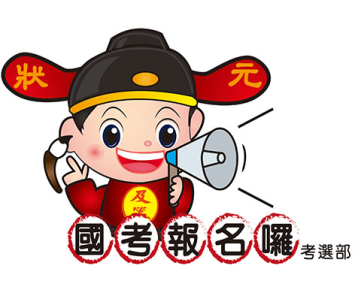 